ПАВЛОГРАДСЬКА МІСЬКА РАДАВИКОНАВЧИЙ КОМІТЕТ  Р І Ш Е Н Н Я14.04.2021р.	                    м.Павлоград					№ 313Про  продовження строку дії договорів з перевезення пасажирів на  міських автобусних маршрутах  загального користування  у м. Павлограді Відповідно до підпункту 12 пункту «а» статті 30 та статті 40 Закону України «Про місцеве самоврядування в Україні», статтей 7, 42 Закону України «Про автомобільний транспорт», абзацу 2 пункту 29 та підпункту 1 пункту 55 постанови Кабінету Міністрів України від 03.12.2008 р. №1081 «Про затвердження Порядку проведення конкурсу з перевезення пасажирів на автобусному маршруті загального користування», зі змінами від 07.02.2018 р. №180, постанови Кабінету Міністрів України від 18.02.1997 р. №176 «Про затвердження Правил надання послуг пасажирського автомобільного транспорту», розглянувши подання сектору по роботі транспорту та зв`язку виконавчого комітету Павлоградської міської ради, на підставі заяв товариства з обмеженою відповідальністю «Павлоградське АТП» від 28 січня 2021 року №07, №08, №09, №10, №11, №12, №13, №14, виконавчий комітет Павлоградської міської ради ВИРІШИВ:       1. Продовжити на 5 (п’ять) років строк дії Договору № 1 від 13 травня 2016 року на перевезення пасажирів на автобусному маршруті загального користування в м. Павлоград № 1Б «вул. Степового Фронту – Будбаза, колонія», укладеного між виконавчим комітетом Павлоградської міської ради та товариством з обмеженою відповідальністю «Павлоградське АТП».2. Продовжити на 5 (п’ять) років строк дії Договору № 2 від 13 травня 2016 року на перевезення пасажирів на автобусному маршруті загального користування в м. Павлоград № 3  «вул. Ст. Фронту – вул. Богуна» укладеного між виконавчим комітетом Павлоградської міської ради та товариством з обмеженою відповідальністю «Павлоградське АТП».3. Продовжити на 5 (п’ять) років строк дії Договору № 3 від 13 травня 2016 року на перевезення пасажирів на автобусному маршруті загального користування в м. Павлоград № 3А «вул. Ст. Фронту – вул. Богуна, дачі», укладеного між виконавчим комітетом Павлоградської міської ради та товариством з обмеженою відповідальністю «Павлоградське АТП».4. Продовжити на 5 (п’ять) років строк дії Договору № 4 від 13 травня 2016 року на перевезення пасажирів на автобусному маршруті загального користування в м. Павлоград № 4 «вул. Ст. Фронту – сел. Соснівка», укладеного між виконавчим комітетом Павлоградської міської ради та товариством з обмеженою відповідальністю «Павлоградське АТП».5. Продовжити на 5 (п’ять) років строк дії Договору № 5 від 13 травня 2016 року на перевезення пасажирів на автобусному маршруті загального користування в м. Павлоград № 6 «сел. Шахтобудівників – сел. Хіммаш», укладеного між виконавчим комітетом Павлоградської міської ради та товариством з обмеженою відповідальністю «Павлоградське АТП».6. Продовжити на 5 (п’ять) років строк дії Договору № 6 від 13 травня 2016 року на перевезення пасажирів на автобусному маршруті загального користування в м. Павлоград № 7 «вул. Красіна – вул. Прибера», укладеного між виконавчим комітетом Павлоградської міської ради та товариством з обмеженою відповідальністю «Павлоградське АТП».7. Продовжити на 5 (п’ять) років строк дії Договору № 7 від 13 травня 2016 року на перевезення пасажирів на автобусному маршруті загального користування в м. Павлоград № 14 «вул. Ст. Фронту – вул. Поштова», укладеного між виконавчим комітетом Павлоградської міської ради та товариством з обмеженою відповідальністю «Павлоградське АТП».8. Продовжити на 5 (п’ять) років строк дії Договору № 8 від 13 травня 2016 року на перевезення пасажирів на автобусному маршруті загального користування в м. Павлоград № 16 «з-д Палмаш – сел. Хіммаш, забудовник», укладеного між виконавчим комітетом Павлоградської міської ради та товариством з обмеженою відповідальністю «Павлоградське АТП».9. Сектору по роботі транспорту та зв`язку виконавчого комітету Павлоградської міської ради підготувати додаткові угоди щодо продовження строку дії Договорів на перевезення пасажирів на автобусному маршруті загального користування, зазначених у пунктах 1, 2, 3, 4, 5, 6, 7, 8 рішення згідно вимог чинного законодавства України.10. Відділу інформаційно-комп’ютерного забезпечення (Барсунянц) розмістити дане рішення на офіційному сайті Павлоградської міської ради.11. Контроль за виконанням рішення покласти на секретаря міської ради Остренка С.А.Міський  голова                                                                                    
А.О.Вершина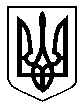 